Publicado en   el 20/05/2014 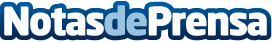 Honda Civic Black Edition en el Salón de MadridDatos de contacto:Nota de prensa publicada en: https://www.notasdeprensa.es/honda-civic-black-edition-en-el-salon-de-madrid Categorias: Inteligencia Artificial y Robótica Automovilismo Industria Automotriz http://www.notasdeprensa.es